ĐỀ TIẾNG VIỆT SỐ 04:Bài tập 1. Đọc và trả lời câu hỏiTại sao ?Một hôm, Gà Con đi theo Gà Trống và nỏi :- Tại sao Cò có mỏ dài, chân cao, còn mỏ và chân của	em lại ngắn ?- Không biết. - Gà Trống lạnh lùng đáp.- Tại sao Thỏ có hai cái tai dài và đẹp, còn em chẳng có tai ?- Đừng quấy rầy nữa.- Tại sao Mèo Con có bộ lông đẹp thế, còn em chỉ có mấy cái lông.- Thôi, im đi! - Gà Trống quát.Gà Con tức giận :- Tại sao anh lúc nào cũng nói "Im đi !" ? Tại sao người lớn	 không muốn trả lời câu hỏi của trẻ con ?- Bởi vì em không hỏi, em đang ghen tị với người khác ! - Gà Trống đáp.(Ngụ ngôn Nga)1. Gà Con đã hỏi Gà Trống những gì ?a. Tại sao chân, mỏ của Gà Con lại ngắn, không dài như chân và mỏ của Cò.b. Tại sao Gà Con không có tai dài và đẹp như tai Thỏ.c. Tại sao Gà Con không biết bay như chimd. Tại sao Mèo có bộ lông đẹp, còn Gà Con chỉ có mấy cái lông. 2. Gà Trống đã làm gì khi nghe những câu hỏi của Gà Con ?a. Giải thích cặn kẽ cho Gà Con hiểu.b. Không trả lời, quát Gà Con "Im đi !".c. Nói với Gà Con rằng mình không thể giải thích được3. Vì sao Gà Trống không trả lời Gà Con ?a. Vì Gà Trống không thể trả lời được.b. Vì Gà Con hỏi nhiều quá, Gà Trống mệt không thể trả lời hết.c. Vì Gà Trống cho rằng Gà Con đang ghen tị với những người khác.4. Câu chuyện khuyên chúng ta điều gì ?a. Không nên hỏi nhiều, quấy rầy người khác.b. Không nên ghen tị với người khác.c. Cần phải biết tìm hiểu mọi vật xung quanh mình.Bài tập 2. Cảm thụ văn họcTrong bài Cửa sông, nhà thơ Quang Huy đã viết:Dù giáp mặt cùng biển rộng Cửa sông chẳng dứt cội nguồn Lá xanh mỗi lần trôi xuống Bỗng... nhớ một vùng núi non...Khổ thơ trên đã nói với chúng ta điều gì về "tấm lòng" của cửa sông đối với cội nguồn ?........................................................................................................................................................................................................................................................................................................................................................................................................................................................................................................................................................................................................................................................................................................................................................................................................................................................................................................................................................................................................................................................................................................................................................................................................................................................................................................................................................................................................................................................................................................................................................Bài tập 3. Chính tả1. Tiếng nào không cùng vần với các tiếng còn lại trong mỗi dãy sau ? Gạch dưới tiếng đó.a) hoa, cua, quả, toa ;       b) cùi, mũi, luỹ, túi;       c) mua, vua, qua, lúa2. Đoạn văn sau không viết hoa các tên riêng, tên các huân chương, danh hiệu và giải thưởng. Em hãy viết hoa cho đúng và chép lại đoạn văn.Trường đại học sư phạm hà nội đã được trao tặng huân chương lao động hạng nhất, huân chương hữu nghị. Nhiều tập thể và cá nhân của trường được trao tặng huân chương lao động, huân chương chiến công, huân chương chiến thắng và các danh hiệu, giải thưởng khác như: nhà giáo nhân dân, nhà giáo ưu tú, giải thưởng Hồ Chí Minh, giải thưởng nhà nước. ........................................................................................................................................................................................................................................................................................................................................................................................................................................................................................................................................................................................................................................................................................................................................................................................................................................................................................................................................................................................................................................................................................................................................................................................................................................................................3. a. Điền tiếng chứa r, d, hoặc gi để hoàn chỉnh đoạn văn :Sau 24 ngày tháng chạp, chợ Bưởi mới thật đông vui. Người ta chen nhau vào chợ ........... súc, ............ cầm. Ai cũng muốn mua ........... ba con gà. Ít .......... thì cũng phải có lấy một chú trống choai để cúng ............ thừa.( Theo Vũ Văn Luân )b. Đặt dấu hỏi hoặc dấu ngã trên chữ in đậm :- Mưa Mưa ra rich, ròng ra mấy ngày đêm.- Sắp đến thị xa thì mưa xối xa.- Cực chẳng đa mới đa động đến vấn đề này.- Kể mâu chuyện vui ở lớp mâu giáo.- Nặng đến nôi bốn người khiêng không nôi.(Theo Hoàng Phê)Bài tập 4. Luyện từ và câu1. Tìm năm từ trái nghĩa với từ tươi nói về tính chất của năm sự vật khác......................, ......................, ......................, ......................, ......................,2. Chỉ ra từ đồng âm trong câu chuyện vui sau. Nêu nghĩa của mỗi từ đồng âm đó.Giáp nước nào ?Cô :- Hãy chỉ trên bản đồ và nói nước ta giáp với những nước nào.Tít :- Thưa cô, nước ta phía bắc giáp với Trung Quốc, phía tây giáp Lào và Cam-pu-chia. Còn phía đông và nam giáp nước... "Biển" ạ.(Chuyện vui dạy học)a) Trong câu chuyện trên có từ...................đồng âm.b)  Từ ................... thứ nhất mang nghĩa ..............................................................................................................................................................................................................Từ ..................... thứ hai mang nghĩa ....................................................................................................................................................................................................................Chữa câu "Tuy nhà ở xa trường nhưng bạn Hồng luôn đi học muộn." thành câu đúng theo hai cách khác nhauCách 1 :	Cách 2 :	4. Điền tiếng thích hợp vào mỗi vòng tròn xung quanh sao cho ghép với tiếng  công  sẽ tạo thành từ.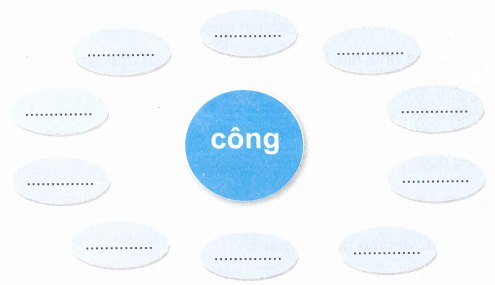 5. Giải ô chữ và viết lại từ ở hàng dọc :12345678* Hàng ngang là những chữ còn thiếu trong các câu sau :(1) Trung ............ nước, hiếu với dân.(2) Anh hùng, bất ..................., trung hậu, đảm đang.(3) Yêu nước thương ...................(4) Giặc đến ............... đàn bà cũng đánh(5) Tre già măng ...................(6) Giang sơn gấm .....................(7) Công cha như núi Thái Sơn - ....................... mẹ như nước trong nguồn chảy ra.(8) Chớ thấy sóng cả mà rã tay .......................* Từ hàng dọc : ............................................................................................................Bài tập 5.  Tập làm văn1. Có ba đoặn văn mở bài như sau :Đoạn 1 : Nếu có ai hỏi: Điều gì in đậm nhất trong trái tim bạn ? Tôi sẽ trả lời ngay rằng : Đó chính là những cử chỉ âu yếm và ánh mắt lo lắng, tình yêu thương vô bờ bến của mẹ khi mẹ chăm sóc tôi lúc ốm đau.Đoạn 2 : Mẹ là người mang nặng đẻ đau sinh ra ta. Mẹ nuôi ta lớn lên bằng dòng sữa ngọt lành, chăm sóc ta từng bữa ăn, từng giấc ngủ. Mẹ nuôi ta khôn lớn bằng tình thương yêu không bờ bến. Khi buồn khi vui, ta luôn có mẹ ở bên. Nhưng hình ảnh xúc động nhất, in đậm dấu ấn trong cuộc đời nhất vẫn là hình ảnh mẹ chăm sóc ta khi đau ốm.Đoạn 3 : Tôi vốn là một đứa con gái đoảng vị, hay quên. Sáng đi học, mẹ đã dặn :"Hôm nay đài báo có mưa buổi chiều đấy, con nhớ mang áo mưa đi nhé." Thế mà tôi vẫn không nhớ. Trên đường đi học về, cơn mưa sầm sập kéo đến. Ngại mưa lâu tạnh, tôi không trú mưa, cố đi nhanh về nhà, nên ướt như chuột. Tối hôm ấy, tôi lên cơn sốt li bì. Bố đi công tác vắng, chỉ có mẹ ở nhà lo lắng, chăm sóc tôi.Ba đoạn văn trên là mở bài của đề tập làm văn nào dưới đây ?a. Em hãy tả người mẹ thân yêu của mình.b. Em hãy tả người mẹ thân yêu của mình trong khi đang làm việc.c. Lúc em ốm đau, mẹ luôn là người lo lắng, chăm sóc 	em với tất cả tình yêu thương. Hãy tả mẹ em khi ấy.2. Viết tiếp vào chỗ trống để có đoạn văn tả một người bạn :Từ xa em đã nhận ra dáng người	của Hương Giang. Bạn đang chạy về phía em, mái tóc 	hôm nay .......................... hai vai, thường thì nó được buộc rất gọn ở phía sau đầu bằng vòng dây chun với chiếc nơ đỏ xinh xinh. Giang đã đứng trước mặt em, khuôn mặt với làn da	lấm tấm những giọt mồ hôi. Bạn nở một nụ cười 	  Bạn bè em ai cũngthích nụ cười của Giang, môi thì	lại còn có cả	 làm duyên. Cặp mắt ............................... lúc này hơi tít lại trông rất vui.3. a)Tóc bà trắng tựa mây bôngChuyện bà như giếng cạn xong lại đầy.(Nguyễn Thuỵ Kha)Em hãy tả lại người bà yêu quý của em vào một buổi tối, khi bà ôm em vào lòng, ru em vào giấc ngủ bằng những câu chuyện thần tiên.b)Thời gian chạy qua tóc mẹ	Mẹ ơi, trong lời mẹ hátMột màu trắng đến nôn nao.	Có cả cuộc đời hiện ra.Lưng mẹ cứ còng dần xuống	Lời ru chắp con đôi cánhCho con ngày một thêm cao.	Lớn rồi con sẽ bay xa.(Trương Nam Hương)Cảm xúc về mẹ bao giờ cũng thiêng liêng. Em hãy tả lại người mẹ thân yêu của mình với lòng biết ơn sâu sắc.c) Đêm đã khuya, dưới ánh đèn, cô giáo của em vẫn miệt mài soạn bài, chấm bài. Thỉnh thoảng, cô lại nở một nụ cười, chắc vì một câu văn hay, một lời giải thú vị của học trò... Em hãy tả cô giáo của mình khi đó.d) Em đã được chứng kiến một người thân đang làm việc. Điều đó để lại cho em nhiều ấn tượng sâu sắc, khiến em mơ ước lớn lên cũng được làm nghề đó. Hãy tả lại một người thân của em khi đang làm việc.Viết đoạn văn theo một trong bốn đề bài trên đây.........................................................................................................................................................................................................................................................................................................................................................................................................................................................................................................................................................................................................................................................................................................................................................................................................................................................................................................................................................................................................................................................................................................................................................................................................................................................................................................................................................................................................................................................................................................................................................................................................................................................................................................................................................................................................................................................................................................................................................................................................................................................................................................................ĐÁP ÁN TIẾNG VIỆTBài tập 1. 1.a, b, d ; 2.b ; 3.c ; 4.bBài tập 4. 1. vd : (củi) khô, (cá) ươn, (thịt) ôi, (rau) héo, (bữa ăn) đạm bạc4. vd điền các tiếng : nghiệp, tâm, ích, hữu, minh, suất, cộng, nông, bằng, việc, .....5. Hàng ngang : (1) với, (2) khuất, (3) nòi, (4) nhà, (5) mọc, (6) vóc, (7) nghĩa, (8) chèo, Hàng dọc : VUI HỌC HÈBài tập 5. 2. vd lần lượt điền : thanh thanh, dài, xõa xuống, trắng hồng, thật tươi, đỏ hồng, chiếc răng khểnh, đen tròn.